Конспект НОД по познавательному развитию (ФЭМП)« Путешествие в Изумрудный город »для детей 6-7 летСенаторова Марина Васильевна воспитательМАОУ «Центр образования № 44»Череповец, 2022   Конспект НОД по познавательному развитию (ФЭМП)«Путешествие в Изумрудный город»(подготовительная группа с нарушением зрения)Цель: создание условий для развития и межполушарного взаимодействия у детей через игры и упражнения Гимнастики мозга; развитие у детей интереса к самостоятельному решению познавательных и творческих задач.Задачи:образовательные:                                                                                                                                                                                                          - закреплять навык количественного и порядкового счета в пределах 10, умение называть числа в прямом и обратном порядке, последующее и предыдущее число; называть соседей числа; упражнять в счете в пределах 20; умение составлять числовой ряд;- закреплять умение сравнивать числа;                                                                        - упражнять с помощью условной мерки определять объем жидкости;                                                                                                                - упражнять в умении ориентироваться на листе бумаги в клетку.- закреплять знания детей о геометрических фигурах;развивающие:- развивать логическое мышление, речь, память, мелкую моторику рук;- развивать внимание, произвольность поведения («Думающий колпак»), речевые навыки («Позитивные точки», «Сова», «Думающий колпак»), слуховое восприятие («Кнопки Мозга», «Думающий колпак»);- развивать координацию движений («Кнопки мозга», «Гравитационное скольжение»), «Активация рук»; воспитательные:- воспитывать внимательное, доброе отношение к друзьям («Позитивные точки»);- воспитывать самостоятельность у детей;Детская цель: помочь девочке Элли из сказки «Волшебник изумрудного города» победить злую Бастинду и вернуть солнце ее друзьям.Интеграция образовательных областей: познавательное развитие /ФЭМП/, социально-коммуникативное, художественно-эстетическое.Виды детской деятельности: игровая, продуктивная.Формы организации: фронтальная, индивидуальная.Предварительная работа: просмотр к/ф «Волшебник изумрудного города», чтение книги «Волшебник изумрудного города» В Волкова.Материал: кукла Элли, игрушка - собака Тотошка, картинки с персонажами сказки: злая волшебница Бастинда, Страшила, Железный дровосек, Лев; картинка самолета; наборы «8 равнобедренных треугольников» изображения кирпичиков с числами от 1 до 20, две баночки с жидкостями, 2 одинаковые ложки для измерения, конверты с геометрическими фигурами, тетради , простые карандаши.Ход занятия.1.          Введение в образовательную ситуацию (организация детей).Минутка вхождения (валеологическая песенка «Доброе утро»)Доброе утро! улыбнись скорее! (Поворачиваются друг к другу)И сегодня весь день будет веселее. (Хлопают в ладоши)Мы погладим лобик, носик и щёчки. (Гладят)Будем мы красивыми, как в саду цветочки. (Медленно поднимают рукивверх, выполняя фонарики)Разотрём ладошки сильнее, сильнее! (Трут ладошки)А теперь похлопаем смелее, смелее! (Хлопают в ладоши)Ушки мы теперь потрём и здоровье сбережём. (Трут ушки)Улыбнёмся снова, будьте все здоровы! (Разводят руки в стороны)- Ребята, нам пришло письмо от девочки Элли.  А кто из вас помнит,кто такая Элли? Откуда она?(Это девочка из сказки «Волшебник изумрудного города».)- Давайте-ка, мы с вами включим «Телевизор» и вспомним сказку «Волшебник изумрудного города»         Упражнение «позитивные точки»	              Упражнение    «кнопки мозга»2.        Создание проблемной ситуации. Мотивирование деятельности.- Ребята, прочитаем письмо от Элли. (читают)Дети, Элли просит помощи у нас. Злая Бастинда погубила солнце. Без него жителям изумрудного города холодно и темно.Как же быть? Что будем делать?                                               Упражнение «думающий колпак» 3.	Проектирование решения проблемной ситуации.-	Нужно помочь Элли вернуть солнце ее друзьям.- Ну что, ребята, поможем?-Поможем.А на чем мы с вами отправимся в Волшебную страну? -  Отгадайте загадку.Крылатый, но не птица,Летает в небесах.В мгновенье может скрытьсяВ пушистых облаках. Когда взлетает в небоИ набирает ход — Закладывает уши,Что это? (Самолет)4.           Выполнение действий.                                      1). Выложить самолет по схеме из геометрических фигур ( 8 треугольников)(Дети выкладывают самолет по схеме)- Внимание, ребята, проходим на посадку. Но для того, чтобы самолет взлетел нужно выполнить 2 задание.    2). Счет в пределах 10.Сосчитайте до 10Сосчитайте от 3 до 10, от 5 до 10, от 10 до 5.Назовите числа меньше 4,6,8Назовите числа больше 2,5,7Назовите соседей числа 2, 6,8Сосчитайте от 10 до 0- Ребята, у нас получилось, мы взлетаем. Просьба пристегнуть ремни.(Запись шума самолета.)- Вот мы и приземлились. Посмотрите, нас встречает Элли.  - Элли, показывай дорогу.      3). Составление числового ряда от 1 до 20.-  Элли: Нам нужно идти по дороге, но Бастинда всё разрушила на своём пути и дорогу тоже.- Не расстраивайся Элли. Мы починим ее. Ребята, нужно кирпичики поставить по порядку. (Дети раставляют кирпичики по порядку от1 до 20 и составляют дорожку.)- Ну что идем дальше?(Звучит песня: «Мы в город Изумрудный..»)      4).      Измерение жидкости  Появляется Страшила.- Страшила. - Бастинда очень боится воды. Но я перепутал баночки. В однойбаночке масло для Дровосека, чтобы он лучше двигаться мог, в другой вода.Ведь перепутать нельзя, если воду отдать дровосеку он заржавеет. Но япомню, что воды было больше.- Это не беда, мы можем помочь Страшиле. Дети, а как можно помочь Страшиле?- Нужно взять, например, ложку и измерить.(Дети берут емкости и мерку. Определяют количество жидкости в каждой банке и сравнивают количество ложек в первой и второй банке) Где больше? Где меньше? Почему?) 10 больше 7, 7 меньше 10 (12 больше 10, 9 больше 5)- Воспитатель. Вот возьми Страшила. Идем с нами.(Звучит песня: «Мы в город Изумрудный..»)Появляется Дровосек.- Дровосек. У меня не двигаются руки и ноги. Помогите мне, пожалуйста.(Воспитатель капает масло на руки и ноги Дровосека. Ну, а теперь повторяй за нами.)       5)    Физминутка             Упражнение «Активация руки»                      Упражнение  «Сова»	             6)        Зрительная гимнастика                                     «Ленивые восьмерки»- Дровосек. -Спасибо большое.Воспитатель. Идем с нами.(Звучит песня: «Мы в город Изумрудный..»)     7)Графический диктант «Собачка» - работа в тетрадях.- Ребята, у Элли к вам просьба, она просит помочь отыскать ее пропажу, поможем Элли? Откройте тетради, возьмите простой карандаш, приготовьтесь к графическому диктанту. Поставьте карандаш на красную точку: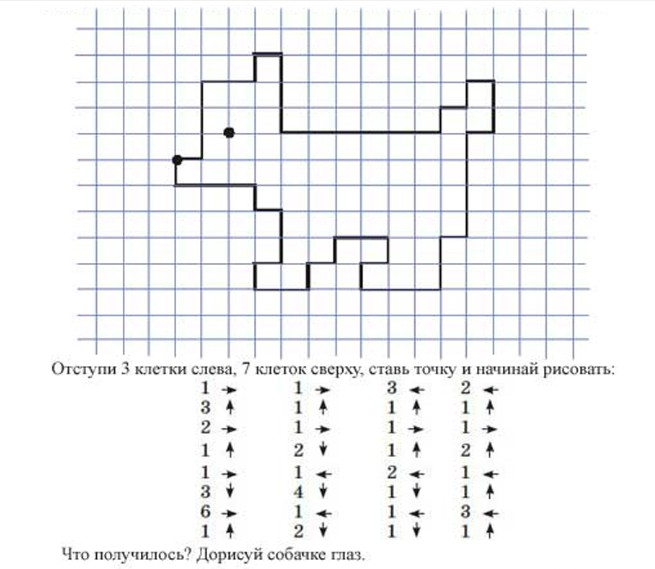 (Дети пишут под диктовку графический диктант.)(Появляется Тотошка. Элли благодарит детей.)       8) Игра «Собери солнце из геометрических фигур»Появляется Лев.- Лев. Ребята, злая Бастинда заколдовала Изумрудный город, погубила солнценаше. Нам холодно и темно без него. Но мне она дала конверт. Возьмите.Воспитатель открывает конверт. Здесь геометрические фигуры. Какие?- Квадраты и круг.(Воспитатель раздает набор геометрических фигур каждому ребенку.)Дети, какие геометрические фигуры в конверте? (2 квадрата и круг)- Как мы с вами можем из этих фигур сделать солнышко, не имея ножниц.(Надо наложить фигуры друг на друга)(Выполняют задание)- Посмотрите, что получилось?- Получилось солнце. Углы квадрата- это лучи солнца. А внутри круг.7) - Вот посмотрите какое мы вам солнце сделали.- Лев. Спасибо. Как хорошо! Тепло и светло сразу стало. 5.        Подведение итогов. Возвращение в детский сад.- Дети, вы помогли Элли и ее друзьям вернуть солнце. - Ну, а теперь нам   пора возвращаться в детский сад.- Пристегните ремни. Считаем от 10до 0. Взлетаем.Ну вот мы и в детском саду.Упражнение  «Гравитационное скольжение»,Упражнение «Перекрестные шаги»6.         Анализ деятельности. Рефлексия      Ребята, что вам сегодня больше понравилось, что запомнилось? С какими трудностями вам пришлось столкнуться, помогая Элли и ее друзьям? Какие задания вы выполняли?-	Ребята, трудно или легко было вам выполнять эти задания?-	Кто считает, что ему было легко справиться с заданиями, поднимите руку.